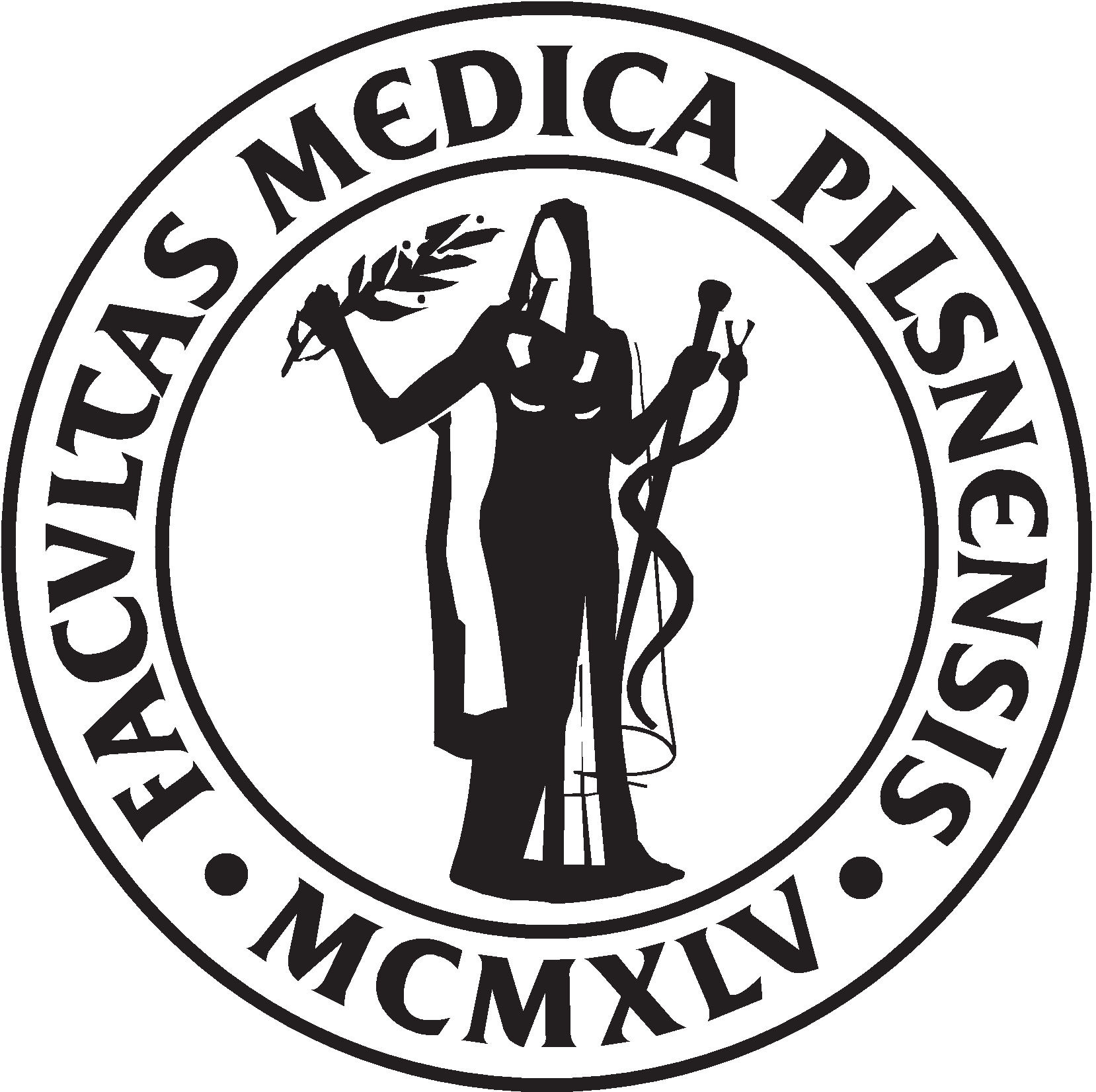 2022.10CESTOVNÍ PŘÍKAZCESTOVNÍ PŘÍKAZCESTOVNÍ PŘÍKAZCESTOVNÍ PŘÍKAZCESTOVNÍ PŘÍKAZCESTOVNÍ PŘÍKAZCESTOVNÍ PŘÍKAZCESTOVNÍ PŘÍKAZCESTOVNÍ PŘÍKAZCESTOVNÍ PŘÍKAZCESTOVNÍ PŘÍKAZCESTOVNÍ PŘÍKAZCESTOVNÍ PŘÍKAZCESTOVNÍ PŘÍKAZCESTOVNÍ PŘÍKAZCESTOVNÍ PŘÍKAZCESTOVNÍ PŘÍKAZCESTOVNÍ PŘÍKAZCESTOVNÍ PŘÍKAZCESTOVNÍ PŘÍKAZCESTOVNÍ PŘÍKAZCESTOVNÍ PŘÍKAZCESTOVNÍ PŘÍKAZCESTOVNÍ PŘÍKAZCESTOVNÍ PŘÍKAZCESTOVNÍ PŘÍKAZCESTOVNÍ PŘÍKAZCESTOVNÍ PŘÍKAZCESTOVNÍ PŘÍKAZCESTOVNÍ PŘÍKAZCESTOVNÍ PŘÍKAZCESTOVNÍ PŘÍKAZ1. Příjmení jméno, titul1. Příjmení jméno, titul1. Příjmení jméno, titulosobní čísloosobní čísloosobní čísloosobní čísloosobní čísloosobní čísloosobní čísloosobní číslo1. Příjmení jméno, titul1. Příjmení jméno, titul1. Příjmení jméno, titulútvarútvarútvarútvarútvarútvarútvarútvar2. Bydliště2. Bydliště2. Bydlištětelefon (linka)telefon (linka)telefon (linka)telefon (linka)telefon (linka)telefon (linka)telefon (linka)telefon (linka)2. Bydliště2. Bydliště2. Bydlištěe-maile-maile-maile-maile-maile-maile-maile-mailPočátek cesty (místo/datum/h)Počátek cesty (místo/datum/h)Počátek cesty (místo/datum/h)Počátek cesty (místo/datum/h)Počátek cesty (místo/datum/h)Místo jednáníMísto jednáníMísto jednáníMísto jednáníMísto jednáníMísto jednáníMísto jednáníMísto jednáníÚčel cestyÚčel cestyÚčel cestyÚčel cestyÚčel cestyÚčel cestyÚčel cestyÚčel cestyÚčel cestyÚčel cestyÚčel cestyÚčel cestyÚčel cestyKonec cesty (místo/datum/h)Konec cesty (místo/datum/h)Konec cesty (místo/datum/h)Konec cesty (místo/datum/h)Konec cesty (místo/datum/h)Konec cesty (místo/datum/h)3. Spolucestující3. Spolucestující4. Určený dopravní prostředek4. Určený dopravní prostředek4. Určený dopravní prostředek4. Určený dopravní prostředek4. Určený dopravní prostředek4. Určený dopravní prostředek4. Určený dopravní prostředek4. Určený dopravní prostředek4. Určený dopravní prostředek4. Určený dopravní prostředek4. Určený dopravní prostředek4. Určený dopravní prostředek4. Určený dopravní prostředek5. Povolená záloha5. Povolená záloha5. Povolená záloha5. Povolená záloha5. Povolená záloha5. Povolená záloha5. Povolená záloha5. Povolená záloha5. Povolená záloha5. Povolená záloha5. Povolená záloha6. Zdroj ﬁnancování        6. Zdroj ﬁnancování        6. Zdroj ﬁnancování        6. Zdroj ﬁnancování        6. Zdroj ﬁnancování        6. Zdroj ﬁnancování        6. Zdroj ﬁnancování        6. Zdroj ﬁnancování        6. Zdroj ﬁnancování        6. Zdroj ﬁnancování        6. Zdroj ﬁnancování        6. Zdroj ﬁnancování        6. Zdroj ﬁnancování        6. Zdroj ﬁnancování        6. Zdroj ﬁnancování        6. Zdroj ﬁnancování        6. Zdroj ﬁnancování        6. Zdroj ﬁnancování        6. Zdroj ﬁnancování        vyplacena dnevyplacena dnevyplacena dnevyplacena dnevyplacena dnevyplacena dnevyplacena dnevyplacena dnevyplacena dnevyplacena dnevyplacena dneSchválil příkazce operace(pokud se liší od oprávněného)Schválil příkazce operace(pokud se liší od oprávněného)Schválil příkazce operace(pokud se liší od oprávněného)Schválil příkazce operace(pokud se liší od oprávněného)Schválil příkazce operace(pokud se liší od oprávněného)Schválil příkazce operace(pokud se liší od oprávněného)Schválil příkazce operace(pokud se liší od oprávněného)Schválil příkazce operace(pokud se liší od oprávněného)Schválil příkazce operace(pokud se liší od oprávněného)Schválil příkazce operace(pokud se liší od oprávněného)Schválil příkazce operace(pokud se liší od oprávněného)Schválil příkazce operace(pokud se liší od oprávněného)Schválil příkazce operace(pokud se liší od oprávněného)pokladní doklad číslopokladní doklad číslopokladní doklad číslopokladní doklad číslopokladní doklad číslopokladní doklad číslopokladní doklad číslopokladní doklad číslopokladní doklad číslopokladní doklad číslopokladní doklad čísloSchválil příkazce operace(pokud se liší od oprávněného)Schválil příkazce operace(pokud se liší od oprávněného)Schválil příkazce operace(pokud se liší od oprávněného)Schválil příkazce operace(pokud se liší od oprávněného)Schválil příkazce operace(pokud se liší od oprávněného)Schválil příkazce operace(pokud se liší od oprávněného)Schválil příkazce operace(pokud se liší od oprávněného)Schválil příkazce operace(pokud se liší od oprávněného)Schválil příkazce operace(pokud se liší od oprávněného)Schválil příkazce operace(pokud se liší od oprávněného)Schválil příkazce operace(pokud se liší od oprávněného)Schválil příkazce operace(pokud se liší od oprávněného)Schválil příkazce operace(pokud se liší od oprávněného)Podpis pokladníkaPodpis pokladníkaPodpis pokladníkaPodpis pokladníkaPodpis pokladníkaPodpis pokladníkaPodpis pokladníkaPodpis pokladníkaDatumDatumDatumDatumDatumDatumPodpis pracovníka oprávněného k povolení cestyPodpis pracovníka oprávněného k povolení cestyPodpis pracovníka oprávněného k povolení cestyPodpis pracovníka oprávněného k povolení cestyPodpis pracovníka oprávněného k povolení cestyPodpis pracovníka oprávněného k povolení cestyPodpis pracovníka oprávněného k povolení cestyPodpis pracovníka oprávněného k povolení cestyPodpis pracovníka oprávněného k povolení cestyPodpis pracovníka oprávněného k povolení cestyPodpis pracovníka oprávněného k povolení cestyPodpis pracovníka oprávněného k povolení cestyvyúčtování pracovní cestyvyúčtování pracovní cestyvyúčtování pracovní cestyvyúčtování pracovní cestyvyúčtování pracovní cestyvyúčtování pracovní cestyvyúčtování pracovní cestyvyúčtování pracovní cestyvyúčtování pracovní cestyvyúčtování pracovní cestyvyúčtování pracovní cestyvyúčtování pracovní cestyvyúčtování pracovní cestyvyúčtování pracovní cestyvyúčtování pracovní cestyvyúčtování pracovní cestyvyúčtování pracovní cestyvyúčtování pracovní cestyvyúčtování pracovní cestyvyúčtování pracovní cestyvyúčtování pracovní cestyvyúčtování pracovní cestyvyúčtování pracovní cestyvyúčtování pracovní cestyvyúčtování pracovní cestyvyúčtování pracovní cestyvyúčtování pracovní cestyvyúčtování pracovní cestyvyúčtování pracovní cestyvyúčtování pracovní cestyvyúčtování pracovní cestyvyúčtování pracovní cesty7. Zpráva o výsledku pracovní cesty je přiložena a se způsobem provedení souhlasí:7. Zpráva o výsledku pracovní cesty je přiložena a se způsobem provedení souhlasí:7. Zpráva o výsledku pracovní cesty je přiložena a se způsobem provedení souhlasí:7. Zpráva o výsledku pracovní cesty je přiložena a se způsobem provedení souhlasí:7. Zpráva o výsledku pracovní cesty je přiložena a se způsobem provedení souhlasí:7. Zpráva o výsledku pracovní cesty je přiložena a se způsobem provedení souhlasí:7. Zpráva o výsledku pracovní cesty je přiložena a se způsobem provedení souhlasí:7. Zpráva o výsledku pracovní cesty je přiložena a se způsobem provedení souhlasí:7. Zpráva o výsledku pracovní cesty je přiložena a se způsobem provedení souhlasí:7. Zpráva o výsledku pracovní cesty je přiložena a se způsobem provedení souhlasí:7. Zpráva o výsledku pracovní cesty je přiložena a se způsobem provedení souhlasí:7. Zpráva o výsledku pracovní cesty je přiložena a se způsobem provedení souhlasí:7. Zpráva o výsledku pracovní cesty je přiložena a se způsobem provedení souhlasí:7. Zpráva o výsledku pracovní cesty je přiložena a se způsobem provedení souhlasí:7. Zpráva o výsledku pracovní cesty je přiložena a se způsobem provedení souhlasí:7. Zpráva o výsledku pracovní cesty je přiložena a se způsobem provedení souhlasí:7. Zpráva o výsledku pracovní cesty je přiložena a se způsobem provedení souhlasí:7. Zpráva o výsledku pracovní cesty je přiložena a se způsobem provedení souhlasí:7. Zpráva o výsledku pracovní cesty je přiložena a se způsobem provedení souhlasí:7. Zpráva o výsledku pracovní cesty je přiložena a se způsobem provedení souhlasí:7. Zpráva o výsledku pracovní cesty je přiložena a se způsobem provedení souhlasí:7. Zpráva o výsledku pracovní cesty je přiložena a se způsobem provedení souhlasí:7. Zpráva o výsledku pracovní cesty je přiložena a se způsobem provedení souhlasí:7. Zpráva o výsledku pracovní cesty je přiložena a se způsobem provedení souhlasí:7. Zpráva o výsledku pracovní cesty je přiložena a se způsobem provedení souhlasí:7. Zpráva o výsledku pracovní cesty je přiložena a se způsobem provedení souhlasí:7. Zpráva o výsledku pracovní cesty je přiložena a se způsobem provedení souhlasí:7. Zpráva o výsledku pracovní cesty je přiložena a se způsobem provedení souhlasí:7. Zpráva o výsledku pracovní cesty je přiložena a se způsobem provedení souhlasí:7. Zpráva o výsledku pracovní cesty je přiložena a se způsobem provedení souhlasí:7. Zpráva o výsledku pracovní cesty je přiložena a se způsobem provedení souhlasí:7. Zpráva o výsledku pracovní cesty je přiložena a se způsobem provedení souhlasí:7. Zpráva o výsledku pracovní cesty je přiložena a se způsobem provedení souhlasí:7. Zpráva o výsledku pracovní cesty je přiložena a se způsobem provedení souhlasí:7. Zpráva o výsledku pracovní cesty je přiložena a se způsobem provedení souhlasí:7. Zpráva o výsledku pracovní cesty je přiložena a se způsobem provedení souhlasí:7. Zpráva o výsledku pracovní cesty je přiložena a se způsobem provedení souhlasí:7. Zpráva o výsledku pracovní cesty je přiložena a se způsobem provedení souhlasí:7. Zpráva o výsledku pracovní cesty je přiložena a se způsobem provedení souhlasí:7. Zpráva o výsledku pracovní cesty je přiložena a se způsobem provedení souhlasí:7. Zpráva o výsledku pracovní cesty je přiložena a se způsobem provedení souhlasí:7. Zpráva o výsledku pracovní cesty je přiložena a se způsobem provedení souhlasí:Podpis oprávněného pracovníkaPodpis oprávněného pracovníkaPodpis oprávněného pracovníkaPodpis oprávněného pracovníkaPodpis oprávněného pracovníkaPodpis oprávněného pracovníkaPodpis oprávněného pracovníkaPodpis oprávněného pracovníkaPodpis oprávněného pracovníkaPodpis oprávněného pracovníkaPodpis oprávněného pracovníkaDatumOdjezd – příjezd1)Odjezd – příjezd1)Odjezd – příjezd1)Odjezd – příjezd1)Odjezd – příjezd1)Odjezd – příjezd1)Použitý dopr. prostředek2)Použitý dopr. prostředek2)Ujeté km3)Spotř. PHM
l/100 kmSpotř. PHM
l/100 kmPočátek
a konec pracov. výkonu (hodina)Počátek
a konec pracov. výkonu (hodina)Počátek
a konec pracov. výkonu (hodina)Počátek
a konec pracov. výkonu (hodina)Jízdné
a místní přepravaJízdné
a místní přepravaJízdné
a místní přepravaNocležnéNocležnéNocležnéNocležnéNocležnéNocležnéStravné (přípl. na stravné)Stravné (přípl. na stravné)Nutné vedl. výdajeNutné vedl. výdajeCelkemCelkemUpravenoDatumv hod.v hod.v hod.Použitý dopr. prostředek2)Použitý dopr. prostředek2)Ujeté km3)Spotř. PHM
l/100 kmSpotř. PHM
l/100 kmPočátek
a konec pracov. výkonu (hodina)Počátek
a konec pracov. výkonu (hodina)Počátek
a konec pracov. výkonu (hodina)Počátek
a konec pracov. výkonu (hodina)KčKčKčKčKčKčKčKčKčKčKčKčKčKčKčKč–1––2––2––2––2––2––2––3––3––4––5––5––6––6––6––6––7––7––7––8––8––8––8––8––8––9––9––10––10––11––11––12–Odjezd	     Odjezd	     Odjezd	        0,00   0,00Příjezd	     Příjezd	     Příjezd	        0,00   0,00Odjezd	     Odjezd	     Odjezd	        0,00   0,00Příjezd	     Příjezd	     Příjezd	        0,00   0,00Odjezd	     Odjezd	     Odjezd	        0,00   0,00Příjezd	     Příjezd	     Příjezd	        0,00   0,00Odjezd	     Odjezd	     Odjezd	        0,00   0,00Příjezd	     Příjezd	     Příjezd	        0,00   0,00Odjezd	     Odjezd	     Odjezd	        0,00   0,00Příjezd	     Příjezd	     Příjezd	        0,00   0,00Odjezd	     Odjezd	     Odjezd	        0,00   0,00Příjezd	     Příjezd	     Příjezd	        0,00   0,00CelkemCelkemCelkemCelkemCelkemCelkemCelkemCelkemCelkemCelkemCelkemCelkemCelkemCelkemCelkem   0,00   0,00   0,00   0,00   0,00   0,00   0,00   0,00   0,00   0,00   0,00   0,00   0,00   0,00   0,00   0,00 Stravování bylo poskytnuto bezplatně. Ubytování bylo poskytnuto bezplatně. Stravování bylo poskytnuto bezplatně. Ubytování bylo poskytnuto bezplatně. Stravování bylo poskytnuto bezplatně. Ubytování bylo poskytnuto bezplatně. Stravování bylo poskytnuto bezplatně. Ubytování bylo poskytnuto bezplatně. Stravování bylo poskytnuto bezplatně. Ubytování bylo poskytnuto bezplatně. Stravování bylo poskytnuto bezplatně. Ubytování bylo poskytnuto bezplatně.Počet jídel poskytnutých bezplatně:   × první den      × dny ostatní      × poslední denPočet jídel poskytnutých bezplatně:   × první den      × dny ostatní      × poslední denPočet jídel poskytnutých bezplatně:   × první den      × dny ostatní      × poslední denPočet jídel poskytnutých bezplatně:   × první den      × dny ostatní      × poslední denPočet jídel poskytnutých bezplatně:   × první den      × dny ostatní      × poslední denPočet jídel poskytnutých bezplatně:   × první den      × dny ostatní      × poslední denPočet jídel poskytnutých bezplatně:   × první den      × dny ostatní      × poslední denPočet jídel poskytnutých bezplatně:   × první den      × dny ostatní      × poslední denPočet jídel poskytnutých bezplatně:   × první den      × dny ostatní      × poslední denPočet jídel poskytnutých bezplatně:   × první den      × dny ostatní      × poslední denPočet jídel poskytnutých bezplatně:   × první den      × dny ostatní      × poslední denPočet jídel poskytnutých bezplatně:   × první den      × dny ostatní      × poslední denPočet jídel poskytnutých bezplatně:   × první den      × dny ostatní      × poslední denPočet jídel poskytnutých bezplatně:   × první den      × dny ostatní      × poslední denPočet jídel poskytnutých bezplatně:   × první den      × dny ostatní      × poslední denPočet jídel poskytnutých bezplatně:   × první den      × dny ostatní      × poslední denPočet jídel poskytnutých bezplatně:   × první den      × dny ostatní      × poslední denPočet jídel poskytnutých bezplatně:   × první den      × dny ostatní      × poslední denZálohaZálohaZálohaZálohaZálohaZáloha Stravování bylo poskytnuto bezplatně. Ubytování bylo poskytnuto bezplatně. Stravování bylo poskytnuto bezplatně. Ubytování bylo poskytnuto bezplatně. Stravování bylo poskytnuto bezplatně. Ubytování bylo poskytnuto bezplatně. Stravování bylo poskytnuto bezplatně. Ubytování bylo poskytnuto bezplatně. Stravování bylo poskytnuto bezplatně. Ubytování bylo poskytnuto bezplatně. Stravování bylo poskytnuto bezplatně. Ubytování bylo poskytnuto bezplatně.Počet jídel poskytnutých bezplatně:   × první den      × dny ostatní      × poslední denPočet jídel poskytnutých bezplatně:   × první den      × dny ostatní      × poslední denPočet jídel poskytnutých bezplatně:   × první den      × dny ostatní      × poslední denPočet jídel poskytnutých bezplatně:   × první den      × dny ostatní      × poslední denPočet jídel poskytnutých bezplatně:   × první den      × dny ostatní      × poslední denPočet jídel poskytnutých bezplatně:   × první den      × dny ostatní      × poslední denPočet jídel poskytnutých bezplatně:   × první den      × dny ostatní      × poslední denPočet jídel poskytnutých bezplatně:   × první den      × dny ostatní      × poslední denPočet jídel poskytnutých bezplatně:   × první den      × dny ostatní      × poslední denPočet jídel poskytnutých bezplatně:   × první den      × dny ostatní      × poslední denPočet jídel poskytnutých bezplatně:   × první den      × dny ostatní      × poslední denPočet jídel poskytnutých bezplatně:   × první den      × dny ostatní      × poslední denPočet jídel poskytnutých bezplatně:   × první den      × dny ostatní      × poslední denPočet jídel poskytnutých bezplatně:   × první den      × dny ostatní      × poslední denPočet jídel poskytnutých bezplatně:   × první den      × dny ostatní      × poslední denPočet jídel poskytnutých bezplatně:   × první den      × dny ostatní      × poslední denPočet jídel poskytnutých bezplatně:   × první den      × dny ostatní      × poslední denPočet jídel poskytnutých bezplatně:   × první den      × dny ostatní      × poslední denDoplatek – přeplatekDoplatek – přeplatekDoplatek – přeplatekDoplatek – přeplatekDoplatek – přeplatekDoplatek – přeplatek   0,00O – osobní vlak    MHD – městská hromadná dopravaR – rychlík         AUS – auto služební     P – pěškyA – autobus       AUV -  auto vlastní1) Dobu odjezdu a příjezdu vyplňujte podle jízdního řádu.2) Uvádějte ve zkratce.3) Počet km uvádějte jen při použití vlastního dopr. prostředku.Podrobnosti o způsobu účtování viz zákon č.262/2006 Sb., Zákoník práce v pl. znění.O – osobní vlak    MHD – městská hromadná dopravaR – rychlík         AUS – auto služební     P – pěškyA – autobus       AUV -  auto vlastní1) Dobu odjezdu a příjezdu vyplňujte podle jízdního řádu.2) Uvádějte ve zkratce.3) Počet km uvádějte jen při použití vlastního dopr. prostředku.Podrobnosti o způsobu účtování viz zákon č.262/2006 Sb., Zákoník práce v pl. znění.O – osobní vlak    MHD – městská hromadná dopravaR – rychlík         AUS – auto služební     P – pěškyA – autobus       AUV -  auto vlastní1) Dobu odjezdu a příjezdu vyplňujte podle jízdního řádu.2) Uvádějte ve zkratce.3) Počet km uvádějte jen při použití vlastního dopr. prostředku.Podrobnosti o způsobu účtování viz zákon č.262/2006 Sb., Zákoník práce v pl. znění.O – osobní vlak    MHD – městská hromadná dopravaR – rychlík         AUS – auto služební     P – pěškyA – autobus       AUV -  auto vlastní1) Dobu odjezdu a příjezdu vyplňujte podle jízdního řádu.2) Uvádějte ve zkratce.3) Počet km uvádějte jen při použití vlastního dopr. prostředku.Podrobnosti o způsobu účtování viz zákon č.262/2006 Sb., Zákoník práce v pl. znění.O – osobní vlak    MHD – městská hromadná dopravaR – rychlík         AUS – auto služební     P – pěškyA – autobus       AUV -  auto vlastní1) Dobu odjezdu a příjezdu vyplňujte podle jízdního řádu.2) Uvádějte ve zkratce.3) Počet km uvádějte jen při použití vlastního dopr. prostředku.Podrobnosti o způsobu účtování viz zákon č.262/2006 Sb., Zákoník práce v pl. znění.O – osobní vlak    MHD – městská hromadná dopravaR – rychlík         AUS – auto služební     P – pěškyA – autobus       AUV -  auto vlastní1) Dobu odjezdu a příjezdu vyplňujte podle jízdního řádu.2) Uvádějte ve zkratce.3) Počet km uvádějte jen při použití vlastního dopr. prostředku.Podrobnosti o způsobu účtování viz zákon č.262/2006 Sb., Zákoník práce v pl. znění.O – osobní vlak    MHD – městská hromadná dopravaR – rychlík         AUS – auto služební     P – pěškyA – autobus       AUV -  auto vlastní1) Dobu odjezdu a příjezdu vyplňujte podle jízdního řádu.2) Uvádějte ve zkratce.3) Počet km uvádějte jen při použití vlastního dopr. prostředku.Podrobnosti o způsobu účtování viz zákon č.262/2006 Sb., Zákoník práce v pl. znění.O – osobní vlak    MHD – městská hromadná dopravaR – rychlík         AUS – auto služební     P – pěškyA – autobus       AUV -  auto vlastní1) Dobu odjezdu a příjezdu vyplňujte podle jízdního řádu.2) Uvádějte ve zkratce.3) Počet km uvádějte jen při použití vlastního dopr. prostředku.Podrobnosti o způsobu účtování viz zákon č.262/2006 Sb., Zákoník práce v pl. znění.O – osobní vlak    MHD – městská hromadná dopravaR – rychlík         AUS – auto služební     P – pěškyA – autobus       AUV -  auto vlastní1) Dobu odjezdu a příjezdu vyplňujte podle jízdního řádu.2) Uvádějte ve zkratce.3) Počet km uvádějte jen při použití vlastního dopr. prostředku.Podrobnosti o způsobu účtování viz zákon č.262/2006 Sb., Zákoník práce v pl. znění.O – osobní vlak    MHD – městská hromadná dopravaR – rychlík         AUS – auto služební     P – pěškyA – autobus       AUV -  auto vlastní1) Dobu odjezdu a příjezdu vyplňujte podle jízdního řádu.2) Uvádějte ve zkratce.3) Počet km uvádějte jen při použití vlastního dopr. prostředku.Podrobnosti o způsobu účtování viz zákon č.262/2006 Sb., Zákoník práce v pl. znění.O – osobní vlak    MHD – městská hromadná dopravaR – rychlík         AUS – auto služební     P – pěškyA – autobus       AUV -  auto vlastní1) Dobu odjezdu a příjezdu vyplňujte podle jízdního řádu.2) Uvádějte ve zkratce.3) Počet km uvádějte jen při použití vlastního dopr. prostředku.Podrobnosti o způsobu účtování viz zákon č.262/2006 Sb., Zákoník práce v pl. znění.O – osobní vlak    MHD – městská hromadná dopravaR – rychlík         AUS – auto služební     P – pěškyA – autobus       AUV -  auto vlastní1) Dobu odjezdu a příjezdu vyplňujte podle jízdního řádu.2) Uvádějte ve zkratce.3) Počet km uvádějte jen při použití vlastního dopr. prostředku.Podrobnosti o způsobu účtování viz zákon č.262/2006 Sb., Zákoník práce v pl. znění.O – osobní vlak    MHD – městská hromadná dopravaR – rychlík         AUS – auto služební     P – pěškyA – autobus       AUV -  auto vlastní1) Dobu odjezdu a příjezdu vyplňujte podle jízdního řádu.2) Uvádějte ve zkratce.3) Počet km uvádějte jen při použití vlastního dopr. prostředku.Podrobnosti o způsobu účtování viz zákon č.262/2006 Sb., Zákoník práce v pl. znění.O – osobní vlak    MHD – městská hromadná dopravaR – rychlík         AUS – auto služební     P – pěškyA – autobus       AUV -  auto vlastní1) Dobu odjezdu a příjezdu vyplňujte podle jízdního řádu.2) Uvádějte ve zkratce.3) Počet km uvádějte jen při použití vlastního dopr. prostředku.Podrobnosti o způsobu účtování viz zákon č.262/2006 Sb., Zákoník práce v pl. znění.K vyúčtování pracovní cesty připojuji           dokladů.K vyúčtování pracovní cesty připojuji           dokladů.K vyúčtování pracovní cesty připojuji           dokladů.K vyúčtování pracovní cesty připojuji           dokladů.K vyúčtování pracovní cesty připojuji           dokladů.K vyúčtování pracovní cesty připojuji           dokladů.K vyúčtování pracovní cesty připojuji           dokladů.K vyúčtování pracovní cesty připojuji           dokladů.K vyúčtování pracovní cesty připojuji           dokladů.K vyúčtování pracovní cesty připojuji           dokladů.K vyúčtování pracovní cesty připojuji           dokladů.K vyúčtování pracovní cesty připojuji           dokladů.K vyúčtování pracovní cesty připojuji           dokladů.K vyúčtování pracovní cesty připojuji           dokladů.K vyúčtování pracovní cesty připojuji           dokladů.K vyúčtování pracovní cesty připojuji           dokladů.K vyúčtování pracovní cesty připojuji           dokladů.K vyúčtování pracovní cesty připojuji           dokladů.O – osobní vlak    MHD – městská hromadná dopravaR – rychlík         AUS – auto služební     P – pěškyA – autobus       AUV -  auto vlastní1) Dobu odjezdu a příjezdu vyplňujte podle jízdního řádu.2) Uvádějte ve zkratce.3) Počet km uvádějte jen při použití vlastního dopr. prostředku.Podrobnosti o způsobu účtování viz zákon č.262/2006 Sb., Zákoník práce v pl. znění.O – osobní vlak    MHD – městská hromadná dopravaR – rychlík         AUS – auto služební     P – pěškyA – autobus       AUV -  auto vlastní1) Dobu odjezdu a příjezdu vyplňujte podle jízdního řádu.2) Uvádějte ve zkratce.3) Počet km uvádějte jen při použití vlastního dopr. prostředku.Podrobnosti o způsobu účtování viz zákon č.262/2006 Sb., Zákoník práce v pl. znění.O – osobní vlak    MHD – městská hromadná dopravaR – rychlík         AUS – auto služební     P – pěškyA – autobus       AUV -  auto vlastní1) Dobu odjezdu a příjezdu vyplňujte podle jízdního řádu.2) Uvádějte ve zkratce.3) Počet km uvádějte jen při použití vlastního dopr. prostředku.Podrobnosti o způsobu účtování viz zákon č.262/2006 Sb., Zákoník práce v pl. znění.O – osobní vlak    MHD – městská hromadná dopravaR – rychlík         AUS – auto služební     P – pěškyA – autobus       AUV -  auto vlastní1) Dobu odjezdu a příjezdu vyplňujte podle jízdního řádu.2) Uvádějte ve zkratce.3) Počet km uvádějte jen při použití vlastního dopr. prostředku.Podrobnosti o způsobu účtování viz zákon č.262/2006 Sb., Zákoník práce v pl. znění.O – osobní vlak    MHD – městská hromadná dopravaR – rychlík         AUS – auto služební     P – pěškyA – autobus       AUV -  auto vlastní1) Dobu odjezdu a příjezdu vyplňujte podle jízdního řádu.2) Uvádějte ve zkratce.3) Počet km uvádějte jen při použití vlastního dopr. prostředku.Podrobnosti o způsobu účtování viz zákon č.262/2006 Sb., Zákoník práce v pl. znění.O – osobní vlak    MHD – městská hromadná dopravaR – rychlík         AUS – auto služební     P – pěškyA – autobus       AUV -  auto vlastní1) Dobu odjezdu a příjezdu vyplňujte podle jízdního řádu.2) Uvádějte ve zkratce.3) Počet km uvádějte jen při použití vlastního dopr. prostředku.Podrobnosti o způsobu účtování viz zákon č.262/2006 Sb., Zákoník práce v pl. znění.O – osobní vlak    MHD – městská hromadná dopravaR – rychlík         AUS – auto služební     P – pěškyA – autobus       AUV -  auto vlastní1) Dobu odjezdu a příjezdu vyplňujte podle jízdního řádu.2) Uvádějte ve zkratce.3) Počet km uvádějte jen při použití vlastního dopr. prostředku.Podrobnosti o způsobu účtování viz zákon č.262/2006 Sb., Zákoník práce v pl. znění.O – osobní vlak    MHD – městská hromadná dopravaR – rychlík         AUS – auto služební     P – pěškyA – autobus       AUV -  auto vlastní1) Dobu odjezdu a příjezdu vyplňujte podle jízdního řádu.2) Uvádějte ve zkratce.3) Počet km uvádějte jen při použití vlastního dopr. prostředku.Podrobnosti o způsobu účtování viz zákon č.262/2006 Sb., Zákoník práce v pl. znění.O – osobní vlak    MHD – městská hromadná dopravaR – rychlík         AUS – auto služební     P – pěškyA – autobus       AUV -  auto vlastní1) Dobu odjezdu a příjezdu vyplňujte podle jízdního řádu.2) Uvádějte ve zkratce.3) Počet km uvádějte jen při použití vlastního dopr. prostředku.Podrobnosti o způsobu účtování viz zákon č.262/2006 Sb., Zákoník práce v pl. znění.O – osobní vlak    MHD – městská hromadná dopravaR – rychlík         AUS – auto služební     P – pěškyA – autobus       AUV -  auto vlastní1) Dobu odjezdu a příjezdu vyplňujte podle jízdního řádu.2) Uvádějte ve zkratce.3) Počet km uvádějte jen při použití vlastního dopr. prostředku.Podrobnosti o způsobu účtování viz zákon č.262/2006 Sb., Zákoník práce v pl. znění.O – osobní vlak    MHD – městská hromadná dopravaR – rychlík         AUS – auto služební     P – pěškyA – autobus       AUV -  auto vlastní1) Dobu odjezdu a příjezdu vyplňujte podle jízdního řádu.2) Uvádějte ve zkratce.3) Počet km uvádějte jen při použití vlastního dopr. prostředku.Podrobnosti o způsobu účtování viz zákon č.262/2006 Sb., Zákoník práce v pl. znění.O – osobní vlak    MHD – městská hromadná dopravaR – rychlík         AUS – auto služební     P – pěškyA – autobus       AUV -  auto vlastní1) Dobu odjezdu a příjezdu vyplňujte podle jízdního řádu.2) Uvádějte ve zkratce.3) Počet km uvádějte jen při použití vlastního dopr. prostředku.Podrobnosti o způsobu účtování viz zákon č.262/2006 Sb., Zákoník práce v pl. znění.O – osobní vlak    MHD – městská hromadná dopravaR – rychlík         AUS – auto služební     P – pěškyA – autobus       AUV -  auto vlastní1) Dobu odjezdu a příjezdu vyplňujte podle jízdního řádu.2) Uvádějte ve zkratce.3) Počet km uvádějte jen při použití vlastního dopr. prostředku.Podrobnosti o způsobu účtování viz zákon č.262/2006 Sb., Zákoník práce v pl. znění.O – osobní vlak    MHD – městská hromadná dopravaR – rychlík         AUS – auto služební     P – pěškyA – autobus       AUV -  auto vlastní1) Dobu odjezdu a příjezdu vyplňujte podle jízdního řádu.2) Uvádějte ve zkratce.3) Počet km uvádějte jen při použití vlastního dopr. prostředku.Podrobnosti o způsobu účtování viz zákon č.262/2006 Sb., Zákoník práce v pl. znění.Prohlašuji, že jsem všechny údaje uvedl úplně a správně.Prohlašuji, že jsem všechny údaje uvedl úplně a správně.Prohlašuji, že jsem všechny údaje uvedl úplně a správně.Prohlašuji, že jsem všechny údaje uvedl úplně a správně.Prohlašuji, že jsem všechny údaje uvedl úplně a správně.Prohlašuji, že jsem všechny údaje uvedl úplně a správně.Prohlašuji, že jsem všechny údaje uvedl úplně a správně.Prohlašuji, že jsem všechny údaje uvedl úplně a správně.Prohlašuji, že jsem všechny údaje uvedl úplně a správně.Prohlašuji, že jsem všechny údaje uvedl úplně a správně.Prohlašuji, že jsem všechny údaje uvedl úplně a správně.Prohlašuji, že jsem všechny údaje uvedl úplně a správně.Prohlašuji, že jsem všechny údaje uvedl úplně a správně.Prohlašuji, že jsem všechny údaje uvedl úplně a správně.Prohlašuji, že jsem všechny údaje uvedl úplně a správně.Prohlašuji, že jsem všechny údaje uvedl úplně a správně.Prohlašuji, že jsem všechny údaje uvedl úplně a správně.Prohlašuji, že jsem všechny údaje uvedl úplně a správně.O – osobní vlak    MHD – městská hromadná dopravaR – rychlík         AUS – auto služební     P – pěškyA – autobus       AUV -  auto vlastní1) Dobu odjezdu a příjezdu vyplňujte podle jízdního řádu.2) Uvádějte ve zkratce.3) Počet km uvádějte jen při použití vlastního dopr. prostředku.Podrobnosti o způsobu účtování viz zákon č.262/2006 Sb., Zákoník práce v pl. znění.O – osobní vlak    MHD – městská hromadná dopravaR – rychlík         AUS – auto služební     P – pěškyA – autobus       AUV -  auto vlastní1) Dobu odjezdu a příjezdu vyplňujte podle jízdního řádu.2) Uvádějte ve zkratce.3) Počet km uvádějte jen při použití vlastního dopr. prostředku.Podrobnosti o způsobu účtování viz zákon č.262/2006 Sb., Zákoník práce v pl. znění.O – osobní vlak    MHD – městská hromadná dopravaR – rychlík         AUS – auto služební     P – pěškyA – autobus       AUV -  auto vlastní1) Dobu odjezdu a příjezdu vyplňujte podle jízdního řádu.2) Uvádějte ve zkratce.3) Počet km uvádějte jen při použití vlastního dopr. prostředku.Podrobnosti o způsobu účtování viz zákon č.262/2006 Sb., Zákoník práce v pl. znění.O – osobní vlak    MHD – městská hromadná dopravaR – rychlík         AUS – auto služební     P – pěškyA – autobus       AUV -  auto vlastní1) Dobu odjezdu a příjezdu vyplňujte podle jízdního řádu.2) Uvádějte ve zkratce.3) Počet km uvádějte jen při použití vlastního dopr. prostředku.Podrobnosti o způsobu účtování viz zákon č.262/2006 Sb., Zákoník práce v pl. znění.O – osobní vlak    MHD – městská hromadná dopravaR – rychlík         AUS – auto služební     P – pěškyA – autobus       AUV -  auto vlastní1) Dobu odjezdu a příjezdu vyplňujte podle jízdního řádu.2) Uvádějte ve zkratce.3) Počet km uvádějte jen při použití vlastního dopr. prostředku.Podrobnosti o způsobu účtování viz zákon č.262/2006 Sb., Zákoník práce v pl. znění.O – osobní vlak    MHD – městská hromadná dopravaR – rychlík         AUS – auto služební     P – pěškyA – autobus       AUV -  auto vlastní1) Dobu odjezdu a příjezdu vyplňujte podle jízdního řádu.2) Uvádějte ve zkratce.3) Počet km uvádějte jen při použití vlastního dopr. prostředku.Podrobnosti o způsobu účtování viz zákon č.262/2006 Sb., Zákoník práce v pl. znění.O – osobní vlak    MHD – městská hromadná dopravaR – rychlík         AUS – auto služební     P – pěškyA – autobus       AUV -  auto vlastní1) Dobu odjezdu a příjezdu vyplňujte podle jízdního řádu.2) Uvádějte ve zkratce.3) Počet km uvádějte jen při použití vlastního dopr. prostředku.Podrobnosti o způsobu účtování viz zákon č.262/2006 Sb., Zákoník práce v pl. znění.O – osobní vlak    MHD – městská hromadná dopravaR – rychlík         AUS – auto služební     P – pěškyA – autobus       AUV -  auto vlastní1) Dobu odjezdu a příjezdu vyplňujte podle jízdního řádu.2) Uvádějte ve zkratce.3) Počet km uvádějte jen při použití vlastního dopr. prostředku.Podrobnosti o způsobu účtování viz zákon č.262/2006 Sb., Zákoník práce v pl. znění.O – osobní vlak    MHD – městská hromadná dopravaR – rychlík         AUS – auto služební     P – pěškyA – autobus       AUV -  auto vlastní1) Dobu odjezdu a příjezdu vyplňujte podle jízdního řádu.2) Uvádějte ve zkratce.3) Počet km uvádějte jen při použití vlastního dopr. prostředku.Podrobnosti o způsobu účtování viz zákon č.262/2006 Sb., Zákoník práce v pl. znění.O – osobní vlak    MHD – městská hromadná dopravaR – rychlík         AUS – auto služební     P – pěškyA – autobus       AUV -  auto vlastní1) Dobu odjezdu a příjezdu vyplňujte podle jízdního řádu.2) Uvádějte ve zkratce.3) Počet km uvádějte jen při použití vlastního dopr. prostředku.Podrobnosti o způsobu účtování viz zákon č.262/2006 Sb., Zákoník práce v pl. znění.O – osobní vlak    MHD – městská hromadná dopravaR – rychlík         AUS – auto služební     P – pěškyA – autobus       AUV -  auto vlastní1) Dobu odjezdu a příjezdu vyplňujte podle jízdního řádu.2) Uvádějte ve zkratce.3) Počet km uvádějte jen při použití vlastního dopr. prostředku.Podrobnosti o způsobu účtování viz zákon č.262/2006 Sb., Zákoník práce v pl. znění.O – osobní vlak    MHD – městská hromadná dopravaR – rychlík         AUS – auto služební     P – pěškyA – autobus       AUV -  auto vlastní1) Dobu odjezdu a příjezdu vyplňujte podle jízdního řádu.2) Uvádějte ve zkratce.3) Počet km uvádějte jen při použití vlastního dopr. prostředku.Podrobnosti o způsobu účtování viz zákon č.262/2006 Sb., Zákoník práce v pl. znění.O – osobní vlak    MHD – městská hromadná dopravaR – rychlík         AUS – auto služební     P – pěškyA – autobus       AUV -  auto vlastní1) Dobu odjezdu a příjezdu vyplňujte podle jízdního řádu.2) Uvádějte ve zkratce.3) Počet km uvádějte jen při použití vlastního dopr. prostředku.Podrobnosti o způsobu účtování viz zákon č.262/2006 Sb., Zákoník práce v pl. znění.O – osobní vlak    MHD – městská hromadná dopravaR – rychlík         AUS – auto služební     P – pěškyA – autobus       AUV -  auto vlastní1) Dobu odjezdu a příjezdu vyplňujte podle jízdního řádu.2) Uvádějte ve zkratce.3) Počet km uvádějte jen při použití vlastního dopr. prostředku.Podrobnosti o způsobu účtování viz zákon č.262/2006 Sb., Zákoník práce v pl. znění.Cestovní náhradu zaslat na účet č.:                                          /      Cestovní náhradu zaslat na účet č.:                                          /      Cestovní náhradu zaslat na účet č.:                                          /      Cestovní náhradu zaslat na účet č.:                                          /      Cestovní náhradu zaslat na účet č.:                                          /      Cestovní náhradu zaslat na účet č.:                                          /      Cestovní náhradu zaslat na účet č.:                                          /      Cestovní náhradu zaslat na účet č.:                                          /      Cestovní náhradu zaslat na účet č.:                                          /      Cestovní náhradu zaslat na účet č.:                                          /      Cestovní náhradu zaslat na účet č.:                                          /      Cestovní náhradu zaslat na účet č.:                                          /      Cestovní náhradu zaslat na účet č.:                                          /      Cestovní náhradu zaslat na účet č.:                                          /      Cestovní náhradu zaslat na účet č.:                                          /      Cestovní náhradu zaslat na účet č.:                                          /      Cestovní náhradu zaslat na účet č.:                                          /      Cestovní náhradu zaslat na účet č.:                                          /      O – osobní vlak    MHD – městská hromadná dopravaR – rychlík         AUS – auto služební     P – pěškyA – autobus       AUV -  auto vlastní1) Dobu odjezdu a příjezdu vyplňujte podle jízdního řádu.2) Uvádějte ve zkratce.3) Počet km uvádějte jen při použití vlastního dopr. prostředku.Podrobnosti o způsobu účtování viz zákon č.262/2006 Sb., Zákoník práce v pl. znění.O – osobní vlak    MHD – městská hromadná dopravaR – rychlík         AUS – auto služební     P – pěškyA – autobus       AUV -  auto vlastní1) Dobu odjezdu a příjezdu vyplňujte podle jízdního řádu.2) Uvádějte ve zkratce.3) Počet km uvádějte jen při použití vlastního dopr. prostředku.Podrobnosti o způsobu účtování viz zákon č.262/2006 Sb., Zákoník práce v pl. znění.O – osobní vlak    MHD – městská hromadná dopravaR – rychlík         AUS – auto služební     P – pěškyA – autobus       AUV -  auto vlastní1) Dobu odjezdu a příjezdu vyplňujte podle jízdního řádu.2) Uvádějte ve zkratce.3) Počet km uvádějte jen při použití vlastního dopr. prostředku.Podrobnosti o způsobu účtování viz zákon č.262/2006 Sb., Zákoník práce v pl. znění.O – osobní vlak    MHD – městská hromadná dopravaR – rychlík         AUS – auto služební     P – pěškyA – autobus       AUV -  auto vlastní1) Dobu odjezdu a příjezdu vyplňujte podle jízdního řádu.2) Uvádějte ve zkratce.3) Počet km uvádějte jen při použití vlastního dopr. prostředku.Podrobnosti o způsobu účtování viz zákon č.262/2006 Sb., Zákoník práce v pl. znění.O – osobní vlak    MHD – městská hromadná dopravaR – rychlík         AUS – auto služební     P – pěškyA – autobus       AUV -  auto vlastní1) Dobu odjezdu a příjezdu vyplňujte podle jízdního řádu.2) Uvádějte ve zkratce.3) Počet km uvádějte jen při použití vlastního dopr. prostředku.Podrobnosti o způsobu účtování viz zákon č.262/2006 Sb., Zákoník práce v pl. znění.O – osobní vlak    MHD – městská hromadná dopravaR – rychlík         AUS – auto služební     P – pěškyA – autobus       AUV -  auto vlastní1) Dobu odjezdu a příjezdu vyplňujte podle jízdního řádu.2) Uvádějte ve zkratce.3) Počet km uvádějte jen při použití vlastního dopr. prostředku.Podrobnosti o způsobu účtování viz zákon č.262/2006 Sb., Zákoník práce v pl. znění.O – osobní vlak    MHD – městská hromadná dopravaR – rychlík         AUS – auto služební     P – pěškyA – autobus       AUV -  auto vlastní1) Dobu odjezdu a příjezdu vyplňujte podle jízdního řádu.2) Uvádějte ve zkratce.3) Počet km uvádějte jen při použití vlastního dopr. prostředku.Podrobnosti o způsobu účtování viz zákon č.262/2006 Sb., Zákoník práce v pl. znění.O – osobní vlak    MHD – městská hromadná dopravaR – rychlík         AUS – auto služební     P – pěškyA – autobus       AUV -  auto vlastní1) Dobu odjezdu a příjezdu vyplňujte podle jízdního řádu.2) Uvádějte ve zkratce.3) Počet km uvádějte jen při použití vlastního dopr. prostředku.Podrobnosti o způsobu účtování viz zákon č.262/2006 Sb., Zákoník práce v pl. znění.O – osobní vlak    MHD – městská hromadná dopravaR – rychlík         AUS – auto služební     P – pěškyA – autobus       AUV -  auto vlastní1) Dobu odjezdu a příjezdu vyplňujte podle jízdního řádu.2) Uvádějte ve zkratce.3) Počet km uvádějte jen při použití vlastního dopr. prostředku.Podrobnosti o způsobu účtování viz zákon č.262/2006 Sb., Zákoník práce v pl. znění.O – osobní vlak    MHD – městská hromadná dopravaR – rychlík         AUS – auto služební     P – pěškyA – autobus       AUV -  auto vlastní1) Dobu odjezdu a příjezdu vyplňujte podle jízdního řádu.2) Uvádějte ve zkratce.3) Počet km uvádějte jen při použití vlastního dopr. prostředku.Podrobnosti o způsobu účtování viz zákon č.262/2006 Sb., Zákoník práce v pl. znění.O – osobní vlak    MHD – městská hromadná dopravaR – rychlík         AUS – auto služební     P – pěškyA – autobus       AUV -  auto vlastní1) Dobu odjezdu a příjezdu vyplňujte podle jízdního řádu.2) Uvádějte ve zkratce.3) Počet km uvádějte jen při použití vlastního dopr. prostředku.Podrobnosti o způsobu účtování viz zákon č.262/2006 Sb., Zákoník práce v pl. znění.O – osobní vlak    MHD – městská hromadná dopravaR – rychlík         AUS – auto služební     P – pěškyA – autobus       AUV -  auto vlastní1) Dobu odjezdu a příjezdu vyplňujte podle jízdního řádu.2) Uvádějte ve zkratce.3) Počet km uvádějte jen při použití vlastního dopr. prostředku.Podrobnosti o způsobu účtování viz zákon č.262/2006 Sb., Zákoník práce v pl. znění.O – osobní vlak    MHD – městská hromadná dopravaR – rychlík         AUS – auto služební     P – pěškyA – autobus       AUV -  auto vlastní1) Dobu odjezdu a příjezdu vyplňujte podle jízdního řádu.2) Uvádějte ve zkratce.3) Počet km uvádějte jen při použití vlastního dopr. prostředku.Podrobnosti o způsobu účtování viz zákon č.262/2006 Sb., Zákoník práce v pl. znění.O – osobní vlak    MHD – městská hromadná dopravaR – rychlík         AUS – auto služební     P – pěškyA – autobus       AUV -  auto vlastní1) Dobu odjezdu a příjezdu vyplňujte podle jízdního řádu.2) Uvádějte ve zkratce.3) Počet km uvádějte jen při použití vlastního dopr. prostředku.Podrobnosti o způsobu účtování viz zákon č.262/2006 Sb., Zákoník práce v pl. znění.O – osobní vlak    MHD – městská hromadná dopravaR – rychlík         AUS – auto služební     P – pěškyA – autobus       AUV -  auto vlastní1) Dobu odjezdu a příjezdu vyplňujte podle jízdního řádu.2) Uvádějte ve zkratce.3) Počet km uvádějte jen při použití vlastního dopr. prostředku.Podrobnosti o způsobu účtování viz zákon č.262/2006 Sb., Zákoník práce v pl. znění.O – osobní vlak    MHD – městská hromadná dopravaR – rychlík         AUS – auto služební     P – pěškyA – autobus       AUV -  auto vlastní1) Dobu odjezdu a příjezdu vyplňujte podle jízdního řádu.2) Uvádějte ve zkratce.3) Počet km uvádějte jen při použití vlastního dopr. prostředku.Podrobnosti o způsobu účtování viz zákon č.262/2006 Sb., Zákoník práce v pl. znění.O – osobní vlak    MHD – městská hromadná dopravaR – rychlík         AUS – auto služební     P – pěškyA – autobus       AUV -  auto vlastní1) Dobu odjezdu a příjezdu vyplňujte podle jízdního řádu.2) Uvádějte ve zkratce.3) Počet km uvádějte jen při použití vlastního dopr. prostředku.Podrobnosti o způsobu účtování viz zákon č.262/2006 Sb., Zákoník práce v pl. znění.O – osobní vlak    MHD – městská hromadná dopravaR – rychlík         AUS – auto služební     P – pěškyA – autobus       AUV -  auto vlastní1) Dobu odjezdu a příjezdu vyplňujte podle jízdního řádu.2) Uvádějte ve zkratce.3) Počet km uvádějte jen při použití vlastního dopr. prostředku.Podrobnosti o způsobu účtování viz zákon č.262/2006 Sb., Zákoník práce v pl. znění.O – osobní vlak    MHD – městská hromadná dopravaR – rychlík         AUS – auto služební     P – pěškyA – autobus       AUV -  auto vlastní1) Dobu odjezdu a příjezdu vyplňujte podle jízdního řádu.2) Uvádějte ve zkratce.3) Počet km uvádějte jen při použití vlastního dopr. prostředku.Podrobnosti o způsobu účtování viz zákon č.262/2006 Sb., Zákoník práce v pl. znění.O – osobní vlak    MHD – městská hromadná dopravaR – rychlík         AUS – auto služební     P – pěškyA – autobus       AUV -  auto vlastní1) Dobu odjezdu a příjezdu vyplňujte podle jízdního řádu.2) Uvádějte ve zkratce.3) Počet km uvádějte jen při použití vlastního dopr. prostředku.Podrobnosti o způsobu účtování viz zákon č.262/2006 Sb., Zákoník práce v pl. znění.O – osobní vlak    MHD – městská hromadná dopravaR – rychlík         AUS – auto služební     P – pěškyA – autobus       AUV -  auto vlastní1) Dobu odjezdu a příjezdu vyplňujte podle jízdního řádu.2) Uvádějte ve zkratce.3) Počet km uvádějte jen při použití vlastního dopr. prostředku.Podrobnosti o způsobu účtování viz zákon č.262/2006 Sb., Zákoník práce v pl. znění.O – osobní vlak    MHD – městská hromadná dopravaR – rychlík         AUS – auto služební     P – pěškyA – autobus       AUV -  auto vlastní1) Dobu odjezdu a příjezdu vyplňujte podle jízdního řádu.2) Uvádějte ve zkratce.3) Počet km uvádějte jen při použití vlastního dopr. prostředku.Podrobnosti o způsobu účtování viz zákon č.262/2006 Sb., Zákoník práce v pl. znění.O – osobní vlak    MHD – městská hromadná dopravaR – rychlík         AUS – auto služební     P – pěškyA – autobus       AUV -  auto vlastní1) Dobu odjezdu a příjezdu vyplňujte podle jízdního řádu.2) Uvádějte ve zkratce.3) Počet km uvádějte jen při použití vlastního dopr. prostředku.Podrobnosti o způsobu účtování viz zákon č.262/2006 Sb., Zákoník práce v pl. znění.O – osobní vlak    MHD – městská hromadná dopravaR – rychlík         AUS – auto služební     P – pěškyA – autobus       AUV -  auto vlastní1) Dobu odjezdu a příjezdu vyplňujte podle jízdního řádu.2) Uvádějte ve zkratce.3) Počet km uvádějte jen při použití vlastního dopr. prostředku.Podrobnosti o způsobu účtování viz zákon č.262/2006 Sb., Zákoník práce v pl. znění.O – osobní vlak    MHD – městská hromadná dopravaR – rychlík         AUS – auto služební     P – pěškyA – autobus       AUV -  auto vlastní1) Dobu odjezdu a příjezdu vyplňujte podle jízdního řádu.2) Uvádějte ve zkratce.3) Počet km uvádějte jen při použití vlastního dopr. prostředku.Podrobnosti o způsobu účtování viz zákon č.262/2006 Sb., Zákoník práce v pl. znění.O – osobní vlak    MHD – městská hromadná dopravaR – rychlík         AUS – auto služební     P – pěškyA – autobus       AUV -  auto vlastní1) Dobu odjezdu a příjezdu vyplňujte podle jízdního řádu.2) Uvádějte ve zkratce.3) Počet km uvádějte jen při použití vlastního dopr. prostředku.Podrobnosti o způsobu účtování viz zákon č.262/2006 Sb., Zákoník práce v pl. znění.O – osobní vlak    MHD – městská hromadná dopravaR – rychlík         AUS – auto služební     P – pěškyA – autobus       AUV -  auto vlastní1) Dobu odjezdu a příjezdu vyplňujte podle jízdního řádu.2) Uvádějte ve zkratce.3) Počet km uvádějte jen při použití vlastního dopr. prostředku.Podrobnosti o způsobu účtování viz zákon č.262/2006 Sb., Zákoník práce v pl. znění.O – osobní vlak    MHD – městská hromadná dopravaR – rychlík         AUS – auto služební     P – pěškyA – autobus       AUV -  auto vlastní1) Dobu odjezdu a příjezdu vyplňujte podle jízdního řádu.2) Uvádějte ve zkratce.3) Počet km uvádějte jen při použití vlastního dopr. prostředku.Podrobnosti o způsobu účtování viz zákon č.262/2006 Sb., Zákoník práce v pl. znění.DatumDatumDatumDatumDatumDatumDatumDatumpodpis účtovatelepodpis účtovatelepodpis účtovatelepodpis účtovatelepodpis účtovatelepodpis účtovatelepodpis účtovatelepodpis účtovatelepodpis účtovatele8. VÝDAJOVÝ – PŘÍJMOVÝ POKLADNÍ DOKLAD ČÍSLO8. VÝDAJOVÝ – PŘÍJMOVÝ POKLADNÍ DOKLAD ČÍSLO8. VÝDAJOVÝ – PŘÍJMOVÝ POKLADNÍ DOKLAD ČÍSLO8. VÝDAJOVÝ – PŘÍJMOVÝ POKLADNÍ DOKLAD ČÍSLO8. VÝDAJOVÝ – PŘÍJMOVÝ POKLADNÍ DOKLAD ČÍSLO8. VÝDAJOVÝ – PŘÍJMOVÝ POKLADNÍ DOKLAD ČÍSLO8. VÝDAJOVÝ – PŘÍJMOVÝ POKLADNÍ DOKLAD ČÍSLOÚčtovaná náhrada byla přezkoušena a upravena na Kč:Účtovaná náhrada byla přezkoušena a upravena na Kč:Účtovaná náhrada byla přezkoušena a upravena na Kč:Vyplacená záloha:Doplatek – přeplatek:Slovy:Slovy:Slovy:Vyúčtování upravil (datum a podpis)Příjemce (datum a podpis)Pokladník (datum a podpis)Příkazce operace (datum a podpis)Správce rozpočtu (datum a podpis)Hlavní účetní (datum a podpis)